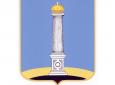 УЛЬЯНОВСКАЯ ГОРОДСКАЯ ИЗБИРАТЕЛЬНАЯ КОМИССИЯПОСТАНОВЛЕНИЕ 09 сентября 2015 года 						           № 98/700-3г. УльяновскОб аннулировании регистрации кандидата в депутаты Ульяновской Городской Думы пятого созыва по Ленинскому одномандатному избирательному округу № 28 Рукова Игоря Валерьевича В соответствии с пунктом 2 статьи 76, пунктом 30 статьи 38 Федерального закона от 12 июня 2002 года № 67-ФЗ «Об основных гарантиях избирательных прав и права на участие в референдуме граждан Российской Федерации», частью 1 статьи 48 Закона Ульяновской области от 1 августа 2007 года № 109-ЗО «О выборах депутатов представительных органов муниципальных образований Ульяновской области», на основании письменного заявления зарегистрированного кандидата в депутаты Ульяновской Городской Думы пятого созыва по Ленинскому одномандатному избирательному округу № 28 Рукова Игоря Валерьевича от 08.09.2015 о снятии своей кандидатуры (вх. № 1804), Ульяновская городская избирательная комиссия постановляет:1. Аннулировать регистрацию кандидата в депутаты Ульяновской Городской Думы пятого созыва по Ленинскому одномандатному избирательному округу № 28 Рукова Игоря Валерьевича, 1963 года рождения, проживающего в г. Ульяновске, выдвинутого избирательным объединением УЛЬЯНОВСКОЕ ОБЛАСТНОЕ ОТДЕЛЕНИЕ КПРФ.2. Территориальной избирательной комиссии Ленинского района муниципального образования «город Ульяновск», участковым избирательным комиссиям №№ 3928, 3929, 3936, 3939-3944 обеспечить процедуру вычеркивания в тексте избирательных бюллетеней для голосования на выборах депутатов Ульяновской Городской Думы пятого созыва 13 сентября 2015 года по одномандатному избирательному округу № 28: «Руков Игорь Валерьевич, 1963 года рождения; место жительства Ульяновская область, г. Ульяновск; индивидуальный предприниматель; выдвинут избирательным объединением УЛЬЯНОВСКОЕ ОБЛАСТНОЕ ОТДЕЛЕНИЕ КПРФ; член КПРФ; включен в состав зарегистрированного списка кандидатов» прямыми линиями, захватывая квадрат, расположенный справа от текста, шариковой ручкой с пастой синего или черного цвета.3. Территориальной избирательной комиссии Ленинского района муниципального образования «город Ульяновск», участковым избирательным комиссиям №№ 3928, 3929, 3936, 3939-3944 обеспечить процедуру вычеркивания в тексте информационных материалов «Сведения о размере и об источниках доходов, имуществе, принадлежащих кандидатам на праве собственности, о вкладах в банках, ценных бумагах; сведения о выявленных фактах недостоверности сведений, представленных кандидатами о себе, о доходах и об имуществе при проведении выборов депутатов Ульяновской Городской Думы пятого созыва по Ленинскому одномандатному избирательному округу» сведений о Рукове Игоре Валерьевиче прямыми линиями шариковой ручкой с пастой синего или черного цвета.4. Территориальной избирательной комиссии Ленинского района муниципального образования «город Ульяновск», участковым избирательным комиссиям №№ 3928, 3929, 3936, 3939-3944 обеспечить процедуру вычеркивания в тексте информационных плакатов «Зарегистрированные кандидаты в депутаты Ульяновской Городской Думы пятого созыва по Ленинскому одномандатному избирательному округу № 28» сведений о Рукове Игоре Валерьевиче прямыми линиями шариковой ручкой с пастой синего или черного цвета.5. Контроль за исполнением настоящего постановления возложить на секретаря Ульяновской городской избирательной комиссии О.Ю. Черабаеву.6. Опубликовать настоящее постановление в газете «Ульяновск сегодня».Председатель Ульяновской городской избирательной комиссии 				В.И. Андреев Секретарь Ульяновской городской избирательной комиссии 				О.Ю. Черабаева